Saram   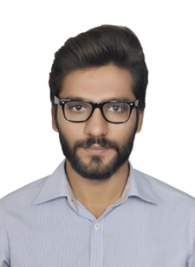 (Electrical Engineering)    Nationality:      Pakistani    Religion:Islam    C/o- Mobile Number:+971501685421    Email Address: saram.344417@2freemail.com     Visa:             E-WorkObjectiveTo be the part of that organization where I could exercise my intellectual abilities, expertise & knowledge that could award me a distinctive position in the organization & could boost up my motivational level so that I could contribute a key part in development of that organization.AcademicsCurrent job:AL-RAMTHA General Maint.Cont. UAE(Ajman)From (Aug2016)present.Project:“I am working with “Ali Moosa &Sons  cont. LLC” in Ajman 306 villas” under banner of the Al-Ramtha General Maint. Cont. Ajman.Job DescriptionLead the team of Technicians and supervisors to effectively perform the Task.Assisted Electrical related work in MEP.Installation of VFD (variable frequency drive) to control AC/DC motors.Supervising the installation of main distribution boards (MDB’s), sub main distribution Board’s (SMDB’s) and final distribution boards (FDB’s) insuring that installation in accordance to specifications and safety standards.Installation of AC/ DC Control Panels and indoor/outdoor lighting installation as per drawing.Make sure that any activity offered for an inspection has an approved shop drawing, method statement (MS) and Inspection & Test Plan (ITP) .To supervise and understand all sorts of Electrical /HVAC jobs to the best level of tenants/customers satisfaction.Successfully implemented project cost control procedures and monitoring.Adjusted work schedules as needed in order to meet all project deadlines.plans and communicated them to workers.Make project quotation Job ExperienceFast Engineering Solution Lahore, Pakistan. as a DESIGNER ENGINEER at (May2015to  July2016)Job descriptionAuto CAD Designing in theSLDs and Electrical Control circuits.Designing of the Photovoltaic  Solar System as per Load schedule.Any activity offered for Testing and Inspection.Supervise the installation & maintenance work in accordance to specification and safety standard.Selection of the Cable size, PV Panel, Invertor, PWM, Battery, Circuit Breaker and Relays as compare to Load.Quotation of project.Clear allthe  troubleshooting of any problem that may occur during the smooth operation.Training in the Allied Automation Engineer Ltd. as a PLC Designer at (Jan2015 to Apr2015)Good knowledge of  designing Ladder Logic Diagram of Winproladder, S7-300.Work on heat transfer machine and three phase Electrical Supply Control from PLC.Troubleshooting of any problem that may occur during smooth operation.Training CertificateKICS UET Lahore Pakistan. as a Photovoltaic system Training(Aug2015 to  Feb2016)(Two weeks inspection at Quaid-e-Azam Solar Park under the banner of  KICS.Doing work of the Single Line diagrams, Control Schematics and perform Electro-Luminous Test of Quaid-e-Azam Solar Park project of the ‘100MW’ under the Zonergy Pvt. Ltd.Designing of the PV Solar System (OFF GRID & HYBRIDE SYSTEM).Adjustment of the PV Panel (tilt angle & true south).Testing and Maintenance of the all PV System (Module, Charge.Installation of the single & three phase Electrical Wiring.Projects Completed While StudyingMini Hydro PlantWelding Plant Servo Motor Control with Light Sensor (Robotics Head)Refrigeration System Thesis During B-TechLight Intensity Meter      Temperature Sensor with Control Computer Interfacing                                                                                                   Wind Turbine Voltage Regulator and Variable Power SupplyComputer SkillsAutoCAD Winproladder (PLC), Mitsubishi trainer (PLC)Proteus, MultisimAuto mation Studio                                                                                                                                     Microsoft OfficeCommunication SkillUrdu, PunjabiEnglishHindiChineseActivity and HobbiesPlaying Football & cricket, Internet Using and learning about renewable energy sources, reading books etc.Note: Reference will be provided on demandDEGREENAME OF INSTITUTEYEARGrade/Division BSc. Electrical EngineeringGovt. College & University Faisalabad2010-20141stDAE (Electrical)PBTE Lahore2006-20091st